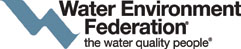 QUARTER CENTURY OPERATOR CLUBEligibility RequirementsThe Quarter Century Operator Club recognizes operators of wastewater treatment facilities for their service and dedication in a difficult and dangerous profession. The Club was created under the sponsorship of Frank Woodbury Jones, who served as the Club’s first registrar.Eligibility Requirements: Member of WEF for a minimum of five consecutive years immediately preceding application. Significant, full-time participant in the water environment profession for a minimum of 25 years, 10 years of which must have been in active participation in the day-to-day collections, maintenance, operations, laboratory, or management of a wastewater transportation or treatment facility. Completed and signed application. Applications Accepted From: WEF Professional Wastewater Operations Members NOTE:  Applications must be signed and submitted by the individual applicant.E-mail or mail completed and signed application to: Water Environment Federation Attn:  Kelsey HurstAlexandria, VA 22314 khurst@wef.org	Ph:  703-684-2477Application begins on Page 2QUARTER CENTURY OPERATOR CLUB ApplicationAll requested information must be provided in order to process the application.  Incomplete applications will be returned to the applicant and may result in a delay in approval.WEF Membership #: 					WEF Member Association (MA): NYWEA
Name:							MA Contact Name:	Patricia Cerro-Reehil							Address: 						MA Address (No P.O. Boxes): 525 Plum St. Ste 102 										            Syracuse, NY 13204Phone:							E-mail:By completing this application, I certify that:I have been a WEF member for a minimum of five (5) consecutive years.I have been a full-time participant in the water environment profession for a minimum of twenty-five (25) years.Ten (10) years of my water environment professional employment has been in the active, day-to-day operations, maintenance, laboratory or management of a water transportation or treatment facility.
Full Employment history: (provide dates & places of employment including military service or attach resumé):  10 year Day-to-Day Experience Description:  (Describe the type of facility operated, maintained or managed and provide dates of employment: )Signature ______________________________ 	Date ________________________________ (Required)